ISTITUTO ZOOPROFILATTICO SPERIMENTALE DELLA LOMBARDIA E DELL'EMILIA ROMAGNA “BRUNO UBERTINI”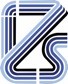 (ENTE SANITARIO DI DIRITTO PUBBLICO)Sede Legale: Via Bianchi, 9 – 25124 BresciaTel 03022901 – Fax 0302425251 – Email info@izsler.it C.F. - P.IVA 00284840170N. REA CCIAA di Brescia 88834DIREZIONE GENERALEVia Bianchi 9,25125 BRESCIA tel. 030/2290203 fax 030/2425251e-mail: direzionegenerale@izsler.it PEC:direzione.generale@cert.izsler.itPROT. N.     	IL SOTTOSCRITTONOME    E COGNOME_____________________________All’Istituto Zooprofilattico Sperimentale  della Lombardia e dell’Emilia Romagna“B. Ubertini”Via Bianchi n.9 - 25124 Brescia e-mail: direzionegenerale@izsler.itNATO IL	A		PROV 	RESIDENTE IN  		 TELEFONO:	FAX:		 MAIL:  		 PER CONTO DI (Associazione, Ente, ditta…):RICHIEDE DI UTILIZZARE IL SEGUENTE LOCALE IZSLERPRESSOSEDE TERRITORIALE DI  	SEDE DI BRESCIA	PER L’EVENTOnumero di partecipanti previsti:  	nominativo del tutor d’aula che garantirà la sorveglianza durante l’evento:  	numero di telefono e/o mail del tutor:  	NELLA/E DATA/E	(nel caso di più date specificare se per singole giornate o se per un periodo continuativo)      Il costo dell’utilizzo del locale prevede un importo di euro 500,00 oltre iva, con l’impegno di personale  dedicato per l’apertura e chiusura dell’aula e l’accensione e spegnimento degli strumenti multimediali.RIFERIMENTI PER LA FATTURAZIONE       NOME E COGNOME/RAGIONE SOCIALE      __________________________________________________________________________________________________________________________________________________________________________________	CODICE FISCALE/PIVA____________________________________CITTA_______________PROV:     VIA/PIAZZA______________________N______________N.B.PER LE MODALITA’ DI ACCESSO ALL’ISTITUTO SI PREGA DI CONTATTARE LA SEDE TERRITORIALE DI RIFERIMENTO CUI AFFERISCE LA SALA PRENOTATA (OVVERO L’UFFICIO BIBLIOTECA, FORMAZIONE COMUNICAZIONE per la sede di Brescia)  I CUI RIFERIMENTI SONO REPERIBILI AL LINK https://www.izsler.it/chi-siamo/listituto/dove-siamo/Luogo e data: 	Firma del richiedente: 	(1): In caso di incidente o infortunio il richiedente non riterrà l’Istituto responsabile. Il richiedente inoltre si impegna ad informare i partecipanti all’evento che, durante il periodo di permanenza nei locali IZSLER non è consentito accedere ad altri locali al di fuori di quelli per cui è stata fatta richiesta di accesso e si  impegna inoltre a garantire il rispetto di tale divieto.